CERTIFICATE of ACHIEVEMENTAWARDED TO_________________Andrew Martin_________________FORLocomotor Delivery Publication on PE Central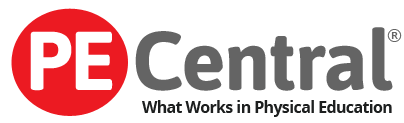 